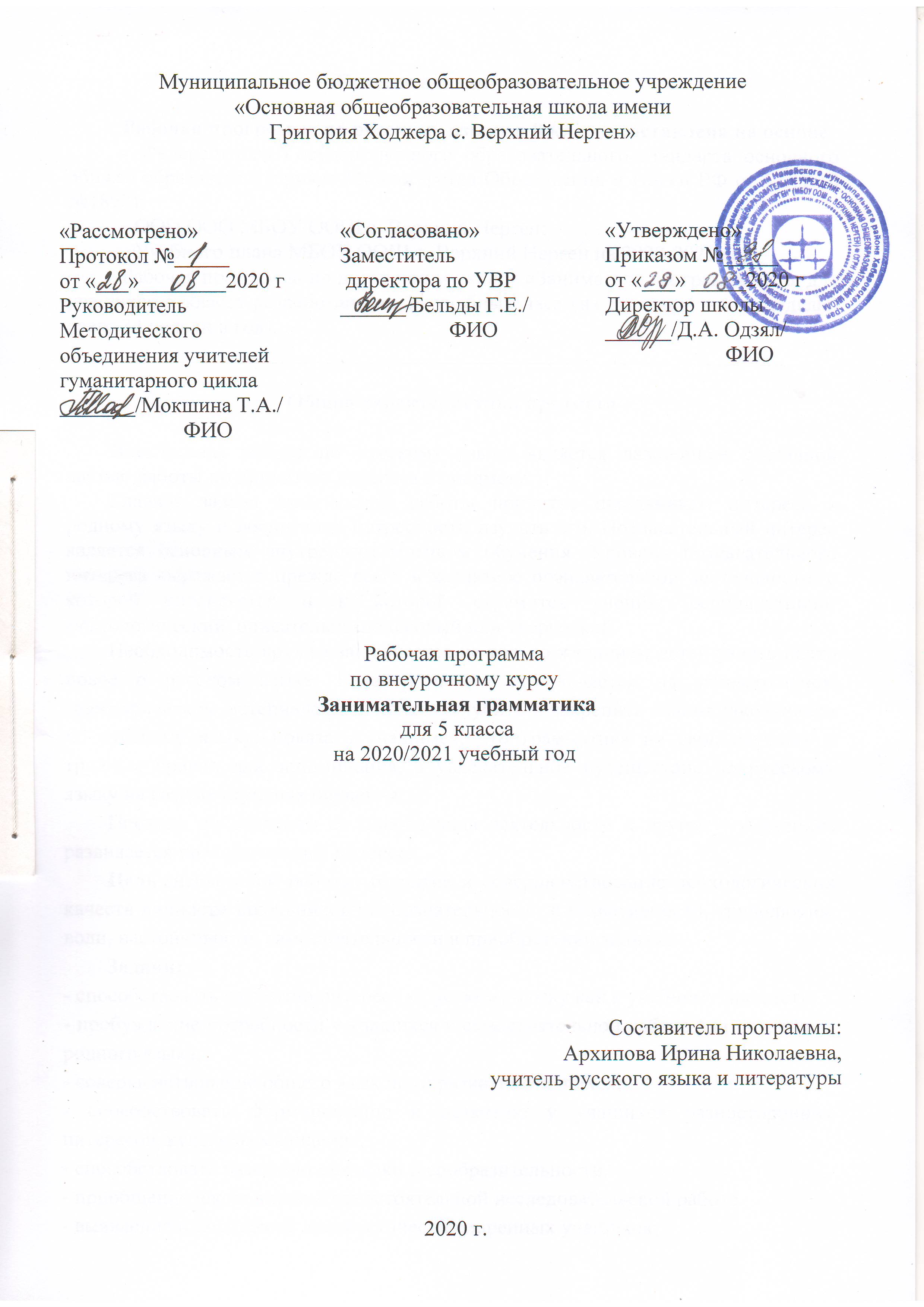 Пояснительная записка	Рабочая программа по русскому языку в 8 классе составлена на основе:- Федерального Государственного образовательного стандарта основного общего образования (приказ Министерства Образования и Науки РФ от 17.12.10 №1897);- ООП ООО МБОУ ООШ с. Верхний Нерген;- Учебного плана МБОУ ООШ с. Верхний Нерген на 2020-2021 год.Рабочая программа по внеурочному курсу «Занимательная грамматика» для учащихся 5 класса разработана на 34 учебных часа (из расчета 1 час в неделю, всего 34 недели в год).__________________________________________________________________Общая характеристика предметаВнеклассная работа по русскому языку является важнейшей составной частью работы по привитию интереса к предмету.	Главная задача внеклассной работы привитие школьникам интереса к родному языку и воспитание потребности изучать его. Познавательный интерес является основным внутренним мотивом обучения. Уровень познавательного интереса выражается прежде всего в характере познавательной деятельности, с которой справляется и к которой стремится ученик: репродуктивно-фактологический, описательно-поисковый или творческий.	Необходимость кружка заключается не только желанием детей узнать нечто новое о русском языке. Главной целью его является на занимательном грамматическом материале расширить, углубить и закрепить знания школьников по русскому языку, показать учащимся, что грамматика не свод скучных и трудных правил для запоминания, а увлекательное путешествие по русскому языку на разных ступенях обучения.	Проходя по ступеням от одного вида деятельности к другому, у ученика развивается познавательный интерес.	Цель внеклассной работы: развитие и совершенствование психологических качеств личности школьников: любознательности, инициативности, трудолюбия, воли, настойчивости, самостоятельности в приобретении знаний.	Задачи:- способствовать развитию интереса к русскому языку как к учебному предмету;- пробуждение потребности у учащихся к самостоятельной работе над познанием родного языка;- совершенствование общего языкового развития учащихся;- способствовать формированию и развитию у учащихся разносторонних интересов, культуры мышления;- способствовать развитию смекалки и сообразительности.- приобщение школьников к самостоятельной исследовательской работе.- выявление и поддержка лингвистически одаренных учащихся;- поддержка и воспитание веры в свои силы у учеников, слабоуспевающих по русскому языку;	Принципы:	Внеклассная работа основывается на общедидактических принципах, важнейшими из которых являются: принцип научности, последовательности и системности изложения материала, преемственности и перспективности, связи теории с практикой, доступности, наглядности. Являясь важной составной частью методики обучения русскому языку, внеклассная работа не может не основываться на методических принципах: внимание к материи языка, понимания языковых значений, оценки выразительности речи.	Общеизвестно, что существуют некоторые принципы, которые лежат в основе именно внеклассной работы по предмету. Этот принцип добровольного участия во внеклассных занятиях, принцип самодеятельности, предполагающий самостоятельность учащихся в подготовке и проведении мероприятий, принцип равноправного участия школьников и принцип занимательности. Один из важных принципов – это принцип системности.	Методы:	Методы, которые используются во внеклассной работе по предмету, отличаются от основных методов обучения не столько содержанием, сколько формой. В кружковой работе использую такие методы, как слово учителя, беседа, самостоятельная работа учащихся. Однако эти методы используются в непринужденной обстановке, что создает атмосферу большой заинтересованности в работе.	Формы организации:	Формы организации разнообразны: беседа, конкурсы, викторины, познавательно-развлекательные игры, тематические устные журналы, конференции, олимпиады, неделя русского языка и литературы, дидактический и раздаточный материал.	Интерес учащихся поддерживается внесением творческого элемента в занятия: самостоятельное составление кроссвордов, шарад, ребусов.	Курс позволяет наиболее успешно применять индивидуальный подход к каждому школьнику с учётом его способностей, более полно удовлетворять познавательные и жизненные интересы учащихся.	В каждом занятии прослеживаются три части:- игровая;- теоретическая;- практическая	Личностные результаты эмоциональность; умение осознавать и определять (называть) свои эмоции; эмпатия – умение осознавать и определять эмоции других людей; сочувствовать другим людям, сопереживать; чувство прекрасного – умение чувствовать красоту и выразительность речи, стремиться к совершенствованию собственной речи; любовь и уважение к Отечеству, его языку, культуре; интерес к чтению, к ведению диалога с автором текста; потребность в чтении; интерес к письму, к созданию собственных текстов, к письменной форме общения; интерес к изучению языка; осознание ответственности за произнесённое и написанное слово.	Метапредметные результатыРегулятивные УУД:- самостоятельно формулировать тему и цели урока;- составлять план решения учебной проблемы совместно с учителем;- работать по плану, сверяя свои действия с целью, корректировать свою деятельность;- в диалоге с учителем вырабатывать критерии оценки и определять степень успешности своей работы и работы других в соответствии с этими критериями.Познавательные УУД:- перерабатывать и преобразовывать информацию из одной формы в другую (составлять план, таблицу, схему);- пользоваться словарями, справочниками;- осуществлять анализ и синтез;- устанавливать причинно-следственные связи;- строить рассуждения.Коммуникативные УУД:- адекватно использовать речевые средства для решения различных коммуникативных задач; владеть монологической и диалогической формами речи;- высказывать и обосновывать свою точку зрения;- слушать и слышать других, пытаться принимать иную точку зрения, быть готовым корректировать свою точку зрения;- договариваться и приходить к общему решению в совместной деятельности;- задавать вопросы .	Основные требования к знаниям и умениям учащихся к концу 5-го класса учащиеся должны знать:- отличительные признаки основных языковых единиц;- основные термины и понятия, связанные с лексикой, синтаксисом, фонетикой, морфологией, орфографией;- слова, словосочетания, предложения, текста;- основные орфографические и пунктуационные правила;- о некоторых нормах русского языка: произносительных, словоупотребительных.учащиеся должны уметь:- четко артикулировать слова, воспринимать и воспроизводить интонацию речи;- подбирать антонимы, синонимы, фразеологические обороты;- различать слова - паронимы, омонимы, архаизмы, неологизмы;- пользоваться орфографическим, словообразовательным, фразеологическим, этимологическими словарями.Оборудование и кадровое обеспечение программы	Для осуществления образовательного процесса по Программе «Занимательная грамматика» необходимы следующие принадлежности:- наличие лингвистических словарей;- наличие карточек с играми и заданиями;- наличие текстов для работы на занятиях;- подборка видеофрагментов и аудиозаписей;- подборка печатных изданий и материалов СМИ, Интернет;- компьютер, принтер, сканер, мультимедиа проектор;- набор ЦОР по русскому языку.Календарно-тематическое планированиеСписок литературы1. Волина В. В. Веселая грамматика. – М.: Знание, 1995 г.2. Волина В. В. Занимательное азбуковедение. – М.: Просвещение, 1991 г.3. Волина В. В. Русский язык в рассказах, сказках, стихах. – М.: АСТ, 1996 г.4. Волина В. В. Русский язык. Учимся играя. – Екатеринбург: АРГО, 1996г.5. Рик Т. Г. Доброе утро, Имя Прилагательное! – М.: Самовар, 1994 г.6. Рик Т. Г. Здравствуй, дядюшка Глагол! – М.: Самовар, 1995 г.7. Рик Т. Г. Здравствуйте, Имя Существительное! – М.: Самовар, 1994 г.8. Рик Т.Г. Русский язык: Как живёшь, наречие? – М.: Астрель, АСТ, 2000 г.9. Соболева О.Л., Агафонов В.В. Русский язык: Весёлые правила. – М.: АСТ-Пресс, 1995 г.10. Тарабарина Т.И., Соколова Е.И. И учёба, и игра: русский язык. – Ярославль: Академия развития, 1997 г.11. Шибаев А.А. Весёлая грамматика. – Смоленск: Русич, 2001 г.12. Шибаев А.А. Весёлый алфавит. – М.: АСТ-Пресс, 1999 г.13. Шмаков С. А. Игры – шутки, игры – минутки. – М.: Новая школа, 1993 г.14. Юрьева Н.А. 350 развивающих упражнений по русскому языку. – Минск: Юнипресс, 2004 г.№ п/пКол.часовДатаТемаСодержание занятий11Введение. Язык мой – друг мой.Беседа о богатстве и разнообразии русского языка, его значении в жизни общества и месте, занимаемом в мире21Словарь – мой добрый друг и верный помощник.Знакомства со словарями, отработка навыков пользования словарем, знакомство со словарной статьей, обогащение словарного запаса учащихся31Конкурс «Доброе слово сказать – посошок в руки дать» (Русские пословицы и поговорки).Практическое занятие с привлечением художественной литературы, изготовления тематических карточек41Устный журнал «Что в имени тебе моем?»Собственные имена.Отработка навыков поисковой деятельности учащихся по теме «История моего имени». Презентации.51Звуки не буквы!Знакомство с наукой фонетикой, правилами чтения и записи транскрипции.61Банты и шарфы. Что такое орфоэпия?Знакомство с наукой орфоэпия, с нормами произношения. Разыгрывание ситуаций со словами.71В царстве смыслов много дорог.Знакомство с многозначными словами, словами и омонимами. Практическая работа «Отличие многозначных слов и слов- омонимов».81Об одном и том же разными словами.Работа со словами- синонимами и правильным употреблением их в речи. Игра «У кого ряд самый длинный?»91«Откуда катится каракатица?» О словарях, которые рассказывают об истории слов.Рассматривается понятие «этимология», строение словарной статьи этимологического словаря. Работа с различными этимологическими словарями. Определение первоисточников слова.101Они всегда противоречат.Беседа по содержанию стихотворения В. Полторацкого «Слово о словах». Работа с пословицами и поговорками. Работа со «Словарем антонимов русского языка».111Словари «чужих» слов.Работа со словарем иностранных слов, отработка практических навыков нахождения слов иностранного происхождения в русском языке.121Фразеологические обороты.Знакомство с фразеологическим словарём. Игра «Скажи иначе».131Орфография. Без него нельзя никак – ЬРабота над словом. Грамматические сказки и весёлые рифмы.141Мягкий знак в конце и середине слова.Игра «Превращение слова в другое». Дидактические игры, упражнения, головоломки.151Его не слышно в этом слове. Мягкий знак после шипящих.Грамматические сказки. Инсценировка.161Страна Ошибок. Словарик Словознайкина.Практическое занятие по орфографическому словарю, решение орфографических кроссвордов.171Сочетания ЖИ-ШИ. Скороговорки. Игра «Волшебный колодец».Знакомство с происхождением правила в современном русском языке, решение орфографических задач.181Звонкие и глухие “двойняшки”. Сказка “Про ошибку». Игра “Найди пару”.Решение орфографических задач и кроссвордов.191Непроизносимые согласные.Решение кроссвордов, составление веселых рифм.201Играем в загадки.Знакомство с технологией составления загадок и кроссвордов. Практическое занятие.211Как строятся слова?Сказка «Мудрый корень». Решение орфографических задач.221Из чего состоят слова? Слова-родственники.Дидактическая игра «Так же, как и у кустов, корень есть у разных слов»231Занимательная викторина «Строители слова»Повторение навыков правописания морфем.241Существительные – слова с предметным значениемСказка “Приключение в стране “Имя Существительное” Нахождение существительных в тексте.251Местоимения. Достойная замена.Дидактические игры, отработка навыков использования местоимений в речи.261Прилагательные – слова, называющие признаки. Сказка “Приключение в стране “ Имя Прилагательное».Нахождение прилагательных в тексте, отработка умения образовывать прилагательные.271Глаголы – слова, обозначающие действие предметов. Здравствуй, Глагол! Слова – части речи.Нахождения глаголов в тексте, дидактическая игра.281Игра “Я знаю части речи”.Определение смысловых и грамматических связей между словами.291Что? Когда? Зачем? Откуда? Почему? И как?Работа по нахождению наречий в тексте.301Служебные части речи: предлоги, союзы, частицы.Рассказ о происхождении «маленьких слов»311Сколько слов Вы знаете?Рассказ-беседа о словарном богатстве русского языка. Игра – соревнование “Кто больше знает слов на букву…»321Знаете ли вы значения слов? Определение значения слова с помощью толкового словаря.Занятие по расширению словарного запаса слов.331Сколько языков на Земле?Занятие по расширению кругозора учащихся.341Мы говорим его стихами. Афоризмы.Вводятся понятия «крылатые выражения» и «афоризмы». Нахождение афоризмов и крылатых выражений в произведениях А. С. Пушкина.